Nová odstavná plocha na SoušiCca 100 parkovacích míst vzniklo u vodní nádrže Souš v Desné, v lokalitě, která se v posledních letech stala vyhledávaným nástupním místem turistických aktivit v Jizerských horách. V minulých dvou zimních sezonách bylo možné za stejný poplatek odstavovat osobní vozidla na louce v těsné blízkosti nové odstavné plochy. Na toto místo se však jezdilo přes první ochranné vodárenského pásmo, znamenalo každoroční povolovací procesy ze strany všech dotčených orgánů. Proto jsme se rozhodli pro odstavnou plochu mimo toto území s tím, že bývalá odstavná plocha na louce již zprovozněna nebude. K současné odstavné ploše, která byla podél komunikace vpravo, vznikla nově vybudovaná odstavná plocha ve formě dvou nových kaskád. Dolní řada je s možností využití pro celoroční krátkodobé odstavení vozidel a horní řada je určena jen pro zimní parkování. Nově tak v zimní sezoně u přehrady Souš může svá vozidla odstavit kolem 100 turistů. Odstavné plochy jsou zpoplatněny částkou 50,- Kč za den. Pro uhrazení platby jsou zde dva parkovací automaty, z nichž jeden umožňuje klasickou platbu mincemi, druhý platbu bankovní kartou a uživatelé chytrých mobilních telefonů mohou zaplatit pomocí aplikace Clickpark. Po celou zimní i letní sezonu, budou parkujícím návštěvníkům zdarma k dispozici dvě mobilní chemické toalety.„O vybudování tohoto odstavného místa se snažíme již od roku 2014. Souš by měla být dalším nástupním místem do Jizerek a také pro návštěvníky Protržené přehrady. Zároveň věříme, že se odlehčí stávajícím exponovaným nástupním místům - Jizerce,  Hornímu Polubnému, ale také Bedřichovu. Zvyšující počet návštěvníků Jizerských hor především z řad běžkařů, cyklistů i turistů, jistě uvítají i zázemí v podobě bufetu, toalet, ale třeba i převlékárny, či půjčovny, které chceme v následujících letech vybudovat v místě bývalého krytu civilní ochrany (přímo u odstavné plochy). V plánu je také vybudování vyhlídkového místa s výhledem na vodní nádrž Souš,“ říká Jaroslav Kořínek, starosta města Desná, které je investorem rozvoje cestovního ruchu v lokalitě Souš. M. Soukup 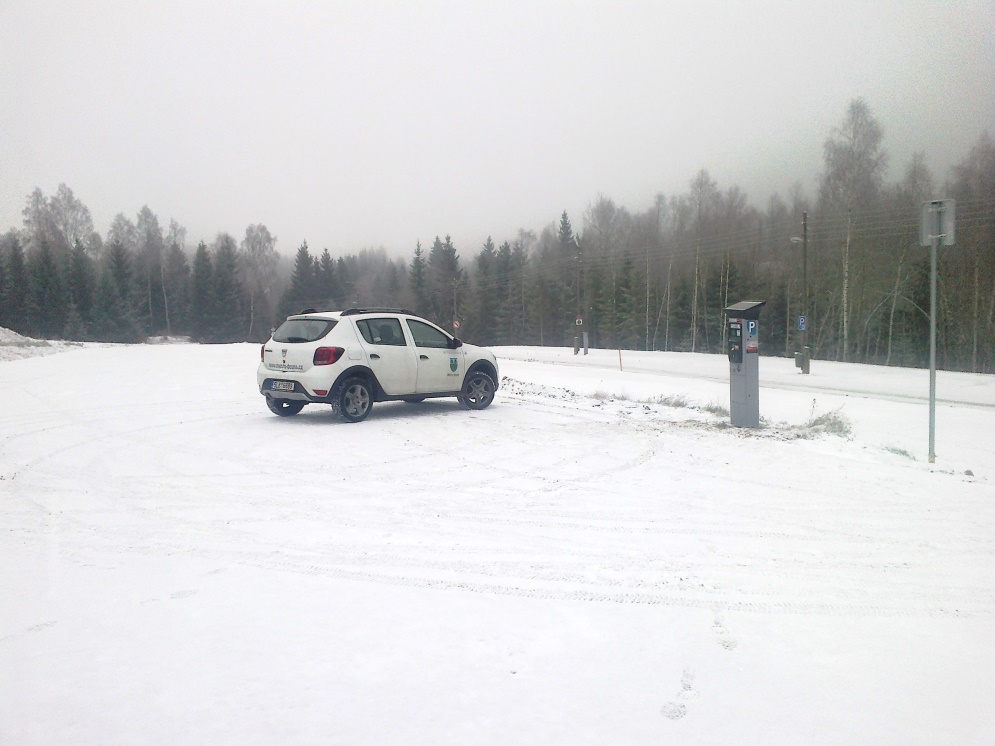 